МИНИСТЕРСТВО НАУКИ И ВЫСШЕГО ОБРАЗОВАНИЯ РОССИЙСКОЙ ФЕДЕРАЦИИРОССИЙСКИЙ ГОСУДАРСТВЕННЫЙ ПЕДАГОГИЧЕСКИЙ УНИВЕРСИТЕТ ИМ. А. И. ГЕРЦЕНАМежвузовский центр билингвального и поликультурного образования____________________________________________________________________________________________________________________199053, Санкт-Петербург, наб. р. Мойки, д. 48, корп. 2, ауд. 19;E-mail: icbpe@herzen.spb.ru 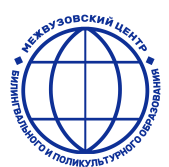 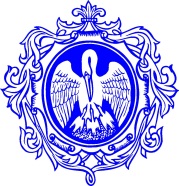 ИНФОРМАЦИОННОЕ ПИСЬМО                                                 Глубокоуважаемые коллеги!Приглашаем вас принять участие в научно-практическом семинаре «Лингводидактические и психолого-педагогические особенности развития детей-билингвов: диагностика, языковая поддержка и терапия», который проводится межвузовским центром билингвального и поликультурного образования РГПУ им. А. И. Герцена в г. Санкт-Петербурге 1 ноября 2019 года при поддержке РФФИ (Проект №19-013-20133).Основная цель научно-практического семинара – демонстрация и трансляция научного опыта, новейших исследований в области языкознания и билингвального обучения, обзор современных педагогических информационных технологий, а также создания учебно-методической литературы для адресной работы с учебной билингвальной аудиторией разной возрастной категории, и популяризация культурного наследия России. Программой семинара предусмотрены выступления, мастер-классы, тематические «мастерские».Научно-практический семинар предлагает обсуждение следующих вопросов:Поддержка, сохранения и развития родных языков, включая исчезающие;Проблемы билингвального образования в поликультурной образовательной среде;Новые подходы к лингводидактической диагностике детей-билингвов;Языковая поддержка детей билингвов, методы диагностики и языковая терапия;Межкультурная коммуникация: современные стратегии и их использование в поликультурном полилингвальном пространстве; Поликультурная школа РФ: направления работы и стратегии развития.На пленарное заседание «Актуальные вопросы билингвального и поликультурного образования» вынесены вопросы стратегической важности в области билингвального  и поликультурного образования: государственная политика в области поддержки и сохранения родных языков, языковая диагностика: концепция, измерители, критерии успешности, актуальные вопросы лингводидактики, русистики. Будут заслушаны доклады ведущих ученых в области билингвального образования, основоположников научной школы по межкультурной коммуникации  России, известных зарубежных ученых, занимающихся проблемами русского языка как неродного/иностранного.   Секция 1: «Лингводидактическая поддержка обучения детей-билингвов: языковая диагностика, оценка успешности, терапия».  Модераторы: Хамраева Елизавета Александровна, доктор педагогических наук, профессор,  директор МЦБиПО РГПУ им. А.И. Герцена, и Гагарина Наталья Владимировна, доктор филологических наук, Лингвистический Лейбниц центр, г. Берлин, Германия, ведущий научный сотрудник МЦБиПО РГПУ им. А.И. Герцена.В секции планируется обсуждение актуальных вопросов, связанных с особенностями языкового развития детей-билингвов, их языковой поддержкой, оценкой успешности, прогнозированием возможных ошибок и методами их исправления.Секция 2: «Актуальные вопросы межкультурной коммуникации в аспекте поликультурного образования» Модераторы: Ирина Павловна Лысакова, доктор филологических наук, профессор, заведующая кафедрой межкультурной коммуникации РГПУ им. А.И. Герцена и Роман Сайяфович Алиев, доктор педагогических наук, директор Рижской классической гимназии, г. Рига, ЛатвияВ секции планируется обсуждение вопросов, касающихся формирования социокультурных компетенций в поликультурном пространстве, в частности в поликультурных регионах РФ, будут затронуты вопросы обучения мигрантов в поликультурных классах РФ. На семинаре будет работать дискуссионная площадка: «Родные языки в поликультурной образовательной среде: проблемы, задачи, решения», цель которой-  привлечь внимание педагогической общественности к решению проблем поддержки и развития программ на родных языках, а также к решению задач, связанных с разработкой программ по русскому языку как родному/неродному/иностранному.Для участия в научно-практическом семинаре приглашены представители отечественных научно-педагогических школ, а также известные ученые и педагоги из зарубежных стран. Статьи докладчиков научно-практического семинара будут опубликованы в сборнике «Билингвальное образование» до 2020 г. и включены в РИНЦ. Всем участникам семинара выдается сертификат участника. Заявки на участие в семинаре принимаются до 15 октября 2019 года. Для этого необходимо заполнить электронную форму по ссылке:https://forms.gle/49moja9XkkGiDTTN8Статьи для публикации в сборнике «Билингвальное образование» принимаются до 15 сентября 2019 г. по адресу: icbpe@herzen.spb.ru (Требования к оформлению статьи – Приложение 2).Организационный взнос участия в семинаре одного лица составляет 1 500 рублей (для сотрудников РГПУ им. А. И. Герцена участие в семинаре бесплатно).Приглашаем Вас также стать слушателем дистанционной программы дополнительного профессионального образования «Лингводидактическая диагностика билингвов и тестирование по русскому языку как иностранному в детском возрасте» (36 ак.ч.), очный этап который состоится в рамках семинара 2 ноября 2019 г. Стоимость обучения – 7 800 руб. (для иностранных граждан – 10 140 руб.). Для участия в курсах повышения квалификации необходимо до 01 октября подать заявку по адресу: https://forms.gle/jdbn5a3MSmLKiifFA Более подробная информация о программе в Приложении 1.Приложение 1.РОССИЙСКИЙ ГОСУДАРСТВЕННЫЙ ПЕДАГОГИЧЕСКИЙ УНИВЕРСИТЕТ ИМ. А. И. ГЕРЦЕНАМежвузовский центр билингвального и поликультурного образования__________________________________________________________________________________________________________________199053, Санкт-Петербург, наб. р. Мойки, д. 48, корп. 2, каб. 19;E-mail: icbpe@herzen.spb.ru ИНФОРМАЦИОННОЕ ПИСЬМО                                            Глубокоуважаемые коллеги!Приглашаем вас принять участие в работе курсов повышения квалификации при РГПУ им. А. И. Герцена по дополнительной профессиональной программе по вопросам тестирования детей-билингвов «Лингводидактическая диагностика билингвов и тестирование по русскому языку как иностранному в детском возрасте», предназначенной для учителей русского языка как неродного,  работающих в школах русского зарубежья, русского языка как иностранного, учителей начальной школы, воспитателей, методистов, педагогов дошкольных учреждений и учреждений дополнительного образования различного квалификационного уровня.Программа состоит из двух этапов: дистанционного и очного. Дистанционный этап, каждое занятие которого строится на основе видеолекций, презентаций и текстовых материалов, продлится с 15 по 25 октября 2019 г.  Очный этап состоится 1-2 ноября 2019 в г. Санкт-Петербурге в рамках научно-практического семинара «Лингводидактические и психолого-педагогические особенности развития детей-билингвов: диагностика, языковая поддержка и терапия». Основная цель дополнительной профессиональной программы «Лингводидактическая диагностика билингвов и тестирование по русскому языку как иностранному в детском возрасте» - ознакомление слушателей с современным состоянием лингводидактического тестирования и тенденциями его развития, выработка практических навыков составления тестов, проведения тестирования и обработки его результатов при определении уровня владения русским языком как неродным, как иностранным. По итогам программы  всем участникам выдается сертификат установленного образца. Окончившие программу педагоги будут иметь все необходимые профессиональные компетенции для  проведения  детского лингводидактического тестирования. Заявки на участие в курсах принимаются до 1 октября 2019 года. Для этого необходимо заполнить электронную форму по ссылке:https://forms.gle/jdbn5a3MSmLKiifFAСтоимость участия одного лица составляет 7 800 (семь тысяч восемьсот) рублей, НДС не облагается (для иностранных граждан – 10 140 (десять тысяч сто сорок)). Оплату за обучение необходимо осуществить до 10 октября 2019 года.Контактная информация – организационный комитет: к.п.н. Шорина Татьяна Александровна, +7 (916)606-68-65, shorinatatiana@yandex.ru Обласова Анна Васильевна,  +7 (904)330-99-93, klimanovaav@herzen.spb.ruПриложение 2.Требования к оформлению статьи:Статья оформляется в редакторе Microsoft Office WordВыравнивание по центру.Объем статьи - не менее 4 стр., но не более 18 стр. (до 40 000 знаков, включая пробелы).Название при отправке – ВАША ФАМИЛИЯ_СБОРНИКНАЗВАНИЕ СТАТЬИ – шрифт Times New Roman, заголовки выделяются жирным шрифтом, 14 пт.ПОСЛЕ ЗАГОЛОВКА - Times New Roman, 12 пт.На русском языке:Фамилия, имя, отчество (если есть) автора – полужирный курсивученая степень (если есть)Место работы, должность - место работы /учебы полностью в Именительном падеже, город, страна)эл. адрес автора – полужирный курсивАННОТАЦИЯ И КЛЮЧЕВЫЕ СЛОВАСлово АННОТАЦИЯ – полужирный- с новой строки сам текст Аннотация статьи - на русском и английском языках (не более 1000 знаков, включая пробелы).- аннотация и ключевые слова на русском языке. Описывает цели и задачи проведенногоисследования, а также возможности его практического применения, что помогает быстрееуловить суть проблемы (2-3 предложения).Слово КЛЮЧЕВЫЕ СЛОВА – полужирный- с новой строки сам текст– ключевые слова (3-5 слов) на русском языке;СТАТЬЯ (ТЕКСТ СТАТЬИ)Шрифт: Times New Roman, 12 пт.Интервал межстрочный: 1,0Отступ автоматический: 1.25Выделения только курсивом (примеры) и полужирным (термины)ССЫЛКИСсылки в квадратных скобках (фамилия автора, год, номер страницы, полные данные всписке литературы)Все цитаты атрибутированы с точным указанием автора, названия публикации, названиясборника места, года и страниц.Ссылки конечные (не постраничные!)При ссылках на интернет-источники обязательно указывать дату ссылки (обращения) в скобках в формате число.месяц.год 25.12.2019). Затекстовые ссылки оформляются в соответствии с библиографическими требованиями, размещаются после текста статьи под заголовком «Список литературы». Источники располагаются по алфавиту. Для связи затекстовых библиографических ссылок с текстом статьи используют знак отсылки, который приводят в виде цифр (порядковых номеров). Отсылки в тексте статьи заключаются в квадратные скобки. Если ссылку приводят на конкретный фрагмент текста документа, в отсылке указываются порядковый номер и страницы. Сведения разделяются запятой. Например:В тексте: [10, с.81];В затекстовой ссылке: 10. Бердяев Н.А. Смысл истории. М: Мысль, 1990. 175 с.ИЛЛЮСТРАЦИИ:Все иллюстрации должны быть пронумерованы в тексте, указан их источник, прилагаютсяотдельными файлами с разрешением не ниже 300 dpi.Скриншоты атрибутировать ссылкой.Никаких ручных отступов, буквиц и других ручных украшений!Если автор считает необходимым привести ряд комментариев, то перед списком литературы необходимо создать раздел, озаглавленный «Примечания», в котором в порядке очередности будут указаны авторские уточнения или пояснения, обозначенные в тексте одной или несколькими звездочками.Специальные символы (например, греческие, древнерусские и др. редкие буквы) оформляются в виде картинки или сопровождаются шрифтами с данными символами.ПОСЛЕ СТАТЬИ и списка литературы указывается дополнительная информация на АНГЛИЙСКОМ ЯЗЫКЕ: сведения об авторе (как в начале статьи), заглавие, аннотация и ключевые слова на английском.К тексту статьи прилагаются данные об авторе:1.Ф.И.О. автора (полностью на русском и английском языках).2. Полное название (на русском и английском языках) организации, где работает автор, с указанием города, страны.3. Почтовый адрес.4. Контактная информация: E-mail, телефон, факс.5. Ученая степень, звание, должность.6. Основные направления научных исследований.7. Для аспирантов: научный руководитель (Ф.И.О., научная степень, ученое звание, должность).